Leerperiode 1   SLB 								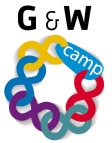 In de opdracht leer je:De begrippen  kennen die gebruikt worden binnen jouw opleiding tot verpleegkundige. Toelichting In de studie/opleidingswijzer van je school staat  in hoofdstuk 2 de kerntaken, werkprocessen en competenties beschreven. Het is belangrijk om aan de start van de opleiding vertrouwd te raken met de begrippen van je opleiding, deze begrippen vormen de basis van de structuur van je opleiding. Ook vind je hier informatie over de opleidingsduur en indeling van je opleiding.StudieopdrachtDe komende weken neem je de studiegids mee (te vinden op Wikiwijs.nl). Met je slb’er maak je afspraken over welke bladzijden je per week moet doorlezen. Verder is het belangrijk dat je:
- een notitie maakt van de begrippen die je niet kent
- deze opzoekt in de Dikke van Dale of op internet- er bladzijde een korte samenvatting maakt in 1 of 2 zinnen/ wat is de kern?Nabespreking in de groep.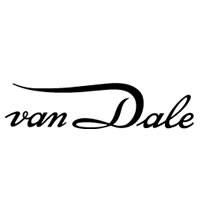 Titel opdracht:Oriëntatie op de opleidingOpdracht nr. 1-1GBehorend bij:Beroep            Beroep            Bewaren in:Portfolio ontwikkelingsgericht Portfolio ontwikkelingsgericht Planning:Week 1 & 2 Week 1 & 2 VormIndividueel en in de groepIndividueel en in de groep